CAMARA MUNICIPAL DE SANTA BRANCA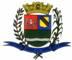 SECRETARIA DE FINANÇAS - CNPJ.01.958.948/0001-17PCA AJUDANTE BRAGA 108 CENTRO SANTA BRANCAData: 15/03/2016 16:11:36Transparência de Gestão Fiscal - LC 131 de 27 de maio 2009 Sistema CECAM (Página: 1 / 1)Relação dos empenhos pagos dia 07 de Março de 2016N.Processo Empenho	Fornecedor	Descrição do bem/Serviço adquirido	Modalidade	Licitação	Valor01.00.00 - PODER LEGISLATIVO01.01.00 - CAMARA MUNICIPAL01.01.00 - CAMARA MUNICIPAL 01.01.00.01.000 - Legislativa 01.01.00.01.31 - Ação Legislativa01.01.00.01.31.0001 - MANUTENÇÃO DA CAMARA 01.01.00.01.31.0001.2001 - MANUTENÇÃO DA CAMARA01.01.00.01.31.0001.2001.33903900 - OUTROS SERVIÇOS DE TERCEIROS - PESSOA JURÍDICA 01.01.00.01.31.0001.2001.33903900.0111000 - GERAL 01.01.00.01.31.0001.2001.33903900.0111000.5 - FICHAfevereiro de 2016----------------------5.695,86----------------------5.695,86SANTA BRANCA, 07 de Março de 2016EVANDRO LUIZ DE MELO SOUSA1SP147248/0-8CHEFE DA COORD FINANCEIRA0/012/3127  - EMBRATEL EMPRESA BRAS. TE, refere-se as ligaçoes telefonicas realizadas via embratel  no mes de fevereiro de 2016DISPENSA DE LICITAÇÃO/092,470/01/334  - CECAM CONS ECON. CONT E A, refere -se aos serviços presatdos nas areas contabil, administração de pes  soal, patrimonio e processoCONVITE02/20145.063,39legislativo conforme contrato0/03/1417  - DAVID WASHIGTON GRILO DOS, pagamento referente aos serviços de transmissão das sessoes ordinarias via radio sb  106 fm no mes deDISPENSA DE LICITAÇÃO540,00